Summer Sizzler Show  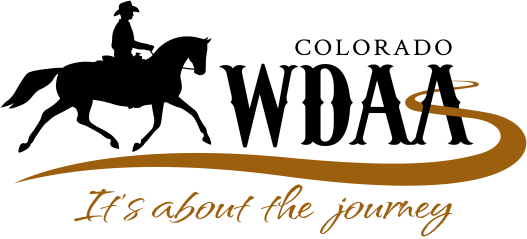 Sunday, August 16, 2020Indoor Arena at the Douglas County Fairgrounds500 Fairgrounds Drive, Castle Rock, CO 80104OPEN TO ALL BREEDSOpening Date: July 6, 2020		Closing Date:  August 1, 2020 Judges:	Julie Haugen (Western Dressage “R”)    Secretary:	Didi DeKrey	Questions: Call 970-222-3104 or e-mail denisedekrey@gmail.comShow Manager:	Jacki Rosellen, email inquiries to jacki@wdaco.org Divisions: 	O-Open; A-Adult Amateur; J- Junior/Youth RiderThis show does not require USEF memberships, USEF horse registrations, or non-member fees for horse, owner, rider, trainer, or coach UNLESS you want your points to count for the USEF Lite program. Exception: Amateur riders must have a USEF amateur card or show in the Open division.USEF Lite Local Competition 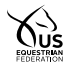 Show Identification # 340522For your points to count for the USEF program, you must include your USEF membership numbers for the horse, owner, rider, trainer or coach. You must also pay the additional USEF Fees listed below. It is optional to participate in the USEF Lite program.WDAA Horse Lifetime Points and Awards Program 
Show Identification # 20-xxxScores earned at this show count toward WDAA Horse Lifetime Points & Awards Program. It is optional to participate in the WDAA-HLPP program. . Fees:*Stall deposit (returned if you completely strip your stall to bare floor): $50 – you must provide a separate check/fee. The WDACO Treasurer will contact entrants regarding the stall deposit check/fee by August 26th.  The Stall Deposit fee will NOT be returned at the end of the show. 
IMPORTANT: If your horse is staying overnight, the owner/agent must stay on premises. Entries: To register online go to Equestrian Entries (www.equestrianentries.com) by searching the calendar for the link to the WDACO Summer Sizzler Show.  Tests and rules can be downloaded at https://www.usef.org/_IFrames/breedsDisciplines/discipline/allWesternDressage.aspxOR: Use the entry form available at www.wdaco.org. Make checks payable to WDACO and send entries together with check to the show secretary. Ride times will be sent via e-mail unless otherwise specified. You may send your entry any time after the opening date and you must send it no later than closing date (postmarked). Refunds: Up to closing date, all fees refunded except office fee. From day after closing to day prior to competition, class fees will be refunded only if ride(s) can be filled from wait list. During the competition no refunds including ‘Acts of God’ will be issued. Office fee is non-refundable. In the event a show official gets sick due to Corona virus the show will be cancelled and all fees (except the office fee) will be refunded. Awards: Ribbons to 5th place all divisions. Management reserves the right to break ties. There will be High Point awards for WDACO members. A High Point award will be given for each Level (Intro, Basic, Level 1, Level 2, Level 3, and Level 4). This will be determined by the highest score per Level. There will also be a High Point Overall award for the WDACO member with the highest score regardless of level. Additional Award Programs: Scores earned at this show count towards the following award programs (it is optional to participate in these programs):USEF Horse of the Year Awards: If you choose to do so, you must have all the appropriate USEF horse registrations and owner/rider memberships. For more information, please contact www.usef.org. Please provide horse, rider and Owner USEF numbers on the entry blank. WDAA Horse Lifetime Points & Awards Program: For more information, or to enroll in the program, please visit: http://www.westerndressageassociation.org/wdaa-hourse-lifetime-points-and-awards-program/WDACO High Point Awards Program: For more information, or to enroll in the program, please visit http://wdaco.org/wdaco-high-point-rules/COVID-19 Social Distancing: It is recommended that all competitors, volunteers, and show officials wear masks when in close proximity to other persons. No spectators will be allowed during the show. Riders are limited to a maximum of three support people: trainer, groom, and one family member. Competitors are not required to wear a mask when mounted, however, should wear a mask when unmounted. Riders should designate a single person into the show office to check in, make changes, submit adds/scratches, and pick up tests.Riders should practice social distancing at all times while mounted.All stable areas are restricted to grooms, trainers, riders and essential support personnel only.Sharing of tack or equipment between groups is prohibited.If Rider or a member of their group feels sick, please stay home!Class InformationWe reserve the right to combine, split or cancel classes based on entries. Intro and Basic tests will be held in the small arena (20 m x 40 m). All other tests will be held in the large arena (20 m x 60 m), including ALL Freestyle classes.  Classes:  Classes are Western Dressage Classes per United States Equestrian Federation Freestyle Classes – please provide a USB flash drive containing your music. You may enter any class you wish. You may enter multiple classes; however, you cannot ride in two non-consecutive levels (i.e. Intro and Level 2).  We recommend that you keep your entries to a maximum of four classes per day. Class schedule will not be in order of the class list but rather based on entries. Specific ride time(s) will be emailed to you before the show. Please make sure your entry is filled out legibly especially your e-mail address.  If you want your ride times mailed to you instead please include a self-addressed stamped envelope with your entry.
Competition RulesUSEF Membership: This is a USEF local competition. No USEF memberships, non-member fees, or horse registrations are required to compete in this show. EXCEPTION: Amateur riders must have a USEF amateur card. Foreign riders requesting Federation Amateur status, must be a Junior, Senior or Life Competing Member of the Federation (Exception: Equestrian Canada members in possession of current EC membership may sign for USEF Amateur status on a show by show basis at no cost). Amateur Status: If you are entering amateur classes, you will need to provide proof of amateur status with your entry. If you do not provide proof of amateur status, you will be placed in the open division. Because this is a USEF recognized show, the only acceptable proof of amateur status is a USEF Amateur card. Please see http://www.usef.org for more information on obtaining an amateur card GR 1306 and GR 1307. Junior Status: Riders are eligible to complete as juniors if they are 17 years of age or less at the beginning of the 2020 competition year (December 1, 2019 – November 30, 2020). GR 103.Numbers: You will be provided with a bridle/halter number for each horse/rider combination. Horses must always have a bridle number attached when outside of their stall. Horses Not Competing: Due to social distancing requirements non-competing horses will NOT be allowed on the premises. Tests: We will be using the 2017 WDAA/USEF Western Dressage tests, which are available at www.westerndressageassociation.org.Attire and Equipment: USEF rules and guidelines will be used for attire and equipment. For more information please review the USEF rules WD 120, 121, 122, and 123. An ASTM safety helmet is required at all times for Western Dressage competitors UNDER the age of 18.  Proper footwear is required for all competitors.Dogs: No dogs will be allowed on the premises. Hazardous weather, Acts of God, Accident Policy: Management reserves the right to cancel any classes due to hazardous weather, Acts of God, accidents, or emergencies. Every effort will be made to reschedule. No refunds for cancellations due to hazardous weather, Acts of God, accidents, or emergencies.Other: Every class offered herein which is covered by the rules and specifications of the current rules and of the current USEF/WDAA rules will be judged in accordance therewith. Entries, Scheduling, and ScoringGeneral Information:
To register online go to Equestrian Entries (www.equestrianentries.com) by searching the calendar for the link to the WDACO Summer Sizzler Show.  Tests and rules can be downloaded at https://www.usef.org/_IFrames/breedsDisciplines/discipline/allWesternDressage.aspxOR: Use the entry form available at www.wdaco.org. Make checks payable to WDACO and send entries together with check to the show secretary. Ride times will be sent via e-mail unless otherwise specified. You may send your entry any time after the opening date and you must send it no later than closing date (postmarked). Every horse/rider team requires a separate entry and office fee. The USEF drug fee is paid once per horse.An Entry is Complete when:A copy of a negative Coggins test taken within the 12 months of the show date and vaccination record (Equine Influenza Virus and Equine Herpes Virus “Rhinopneumonitis” within 6 months of show date) must accompany each entry. GR 845. All horses must have a 30-day health certificate if traveling from out of state. Your health certificate will be checked at the stalling office. Both the WDACO Liability form and USEF Liability form must be signed by Rider/Owner/TrainerAll fees must be paidAll information must be received before entering show grounds. Thank You!Entries are accepted on a first-come, first-served basis, based on postmark/electronic submission date. Entries may be limited. Late entries are accepted on a space-available basis and charged a $30/entry late fee. If the classes are oversubscribed, a “wait list” will be maintained. Horses will be moved into the show based on wait list order prior to scheduling. After the show has been timed, show secretary will work wait list horses into the show based on the best fit with the schedule. Management reserves the right to refuse any entry. Please include WDAA membership number for Owner, Rider, Trainer and Coach, if you would like to participate in the WDAA Horse Lifetime Points & Awards Program. Scheduling Ride Conflicts: Competitors with multiple horses and horses with multiple riders are urged to bring enough help. If a conflict is discovered, notify the show secretary immediately. Final Salute Directions: The show must stay on schedule or riders with multiple horses will experience conflicts in different arenas. To help with this, after your second salute, please walk forward a few steps and turn toward A. In other words, do NOT walk all the way to C before turning to exit the arena. Freestyle scheduling: All freestyles (including Introductory and Basic) will be in the 20x60 arena. Official Ride Times Acknowledgements: Entries will be acknowledged via email upon receipt by the show secretary. Provisional Ride Times: Provisional ride times will be emailed. Day Sheet: Be certain to check the day sheet, which will be posted near the indoor arena. Musical freestyle sound check is during the morning break. Take your music to the show manager upon arrival to the show grounds. Music must be on a flash drive with a MP3 format. No CDs. Scores Tests will be scored and posted outside the show office. It is the responsibility of the competitor to verify the accuracy of all scores. Scoring errors must be reported to the Show Secretary within one hour of the official posting of the scores from the last class of the show day.Tests and ribbons are available after the class is completed.  Please allow at least 30 minutes from the class’s last ride time before sending designated person to pick them up.Facility InformationStablingPlease stop at the show office to obtain your stall assignments and bridle numbers prior to unloading. Stall fee does not include shavings. If you require shavings, you must bring your own. The stall chart will be posted in the large animal barn on the evening before the show. Due to social distancing requirements stalls MUST be arranged for in advance of the show. Early Arrival and Extended Stay: Contact the show manager for reservations if you plan to arrive on Saturday, August 15th. A scheduled arrival time will be arranged and an additional day stall fee will apply. ArenasWarm-up and lunging arenas: Warm up and lunging areas will be available outside during the show. There will be a limit of 3 hours per arena to maintain social distancing requirements. Facility Location and ParkingDirections: Take I-25 to the Plum Creek Exit #181. Turn left at the signal onto Plum Creek Parkway. Go east on Plum Creek Parkway, approximately one mile to Fairgrounds Road (3rd light). Turn left on Fairgrounds Road.  Once you are on the Fairgrounds keep going east between indoor arena and admin building until you get to end of road. Turn left and follow along the indoor arena to parking and barns.Parking: Parking for horse trailers will be next to the large animal barn. Veterinarian and Farrier	Veterinarian: Littleton Large Animal Clinic, Phone: 303-794-6359 (two vets on call)Farrier: Morgan Swanson, Phone: 303-726-6436 (on call)Required USEF StatementsGR845 Equine Vaccination RuleAt Federation licensed competitions, horses entering the grounds must be accompanied by documentation of Equine Influenza Virus and Equine Herpes Virus (Rhinopneumonitis) vaccinations within six months prior to entering the stables. Horses not in compliance with this rule may be required to leave the competition grounds upon request by Competition Management. Documentation should consist of one of the following methods mentioned below. The frequency of vaccine administration should be per the vaccine manufacturers’ or veterinarian’s recommendations. It is recommended that vaccines are administered by or under the direction of a veterinarian. 2. In the case of vaccines administered by a veterinarian, the exhibitor, upon request by Competition Management, must provide documentation from the veterinarian on documenting that the horse in question received the vaccinations; name of the vaccines and date of vaccine administration. In the case of vaccines administered by a person other than a veterinarian, the exhibitor, upon request by Competition Management, must provide a receipt of the vaccine purchase which is signed by the owner, or agent with care, custody, and control of the horse; name, serial number and expiration date of the vaccine; and date of vaccine administration. 4. In the case of a horse that is unable to receive either of the vaccinations due to a history of adverse reactions, the exhibitor, upon request by Competition Management, must provide a letter from the veterinarian on official letterhead stating that the horse in question cannot be vaccinated due to medical concerns and a log of temperatures taken twice daily for the seven days prior to entering the competition grounds. These horses must also have their temperature taken and logged twice daily while on the competition grounds. The log of temperatures should be provided to the Competition Management, steward, or technical delegate when requested. 5. Competition Management may not amend or enhance vaccination requirements without prior approval of the Veterinary Committee. BOD 1/17/15 Effective 12/1/15. Motorized Vehicle Statement In accordance with GR1301.7: Minors who do not have a valid driver's license which allows them to operate a motorized vehicle in the state in which they reside will not be permitted to operate a motorized vehicle of any kind, including, but not limited to, golf carts, motorcycles, scooters, or farm utility vehicles, on the competition grounds of licensed competitions. Minors who have a valid temporary license may operate the above described motorized vehicles as long as they are accompanied by an adult with a valid driver's license. The parent(s), legal guardian(s), or individual who signs the entry blank as a parent or guardian of a minor operating a motorized vehicle in violation of this rule are solely responsible for any damages, claims, losses or actions resulting from that operation. Violations of this rule will be cause for sanctions against the parent(s), guardian(s) and/or trainer(s) who are responsible for the child committing the offense. Penalties may include exclusion of the child, parent(s), guardian(s), and/or trainer(s) from the competition grounds for the remainder of the competition and charges being filed against any of the above individuals in accordance with Chapter 6. Wheelchairs and other mobility assistance devices for individuals with disabilities are exempt from this rule. USEF Membership Statement Life, senior active and junior active members shall be eligible to participate in all classes at Regular Competitions, Eventing Competitions at the Preliminary Level or above and Combined Driving Competitions at the Advanced Level, Dressage, Reining and Vaulting Competitions and Endurance Rides. A nonmember may participate as a handler, rider, driver, owner, lessee, agent, coach or trainer at Regular Competitions, Eventing Competitions, Dressage Competitions, Reining Competitions and Combined Driving Competitions upon payment of a $45 Show Pass fee. Participants in the following classes are exempted from the Requirements of this rule: 1) leadline; 2) exhibitions; 3) games and races; 4) classes for 4-H members; 5) walk trot (exception: Friesian performance FR222) and academy classes (academy classes are classes limited to horses used regularly in a lesson program); 6) USDF introductory level tests, pas de deux and quadrille classes; 7) NRHA Endorsed Reining Competitions. 8) Opportunity classes, 9) citizens of other nations who have proof, in English, of current membership in good standing of their own National Federation, 10) USEA beginner novice division; and 11) assistant handlers in Dressage Sport Horse Breeding classes. Federation Entry Agreement By entering a Federation-licensed Competition and signing this entry blank as the Owner, Lessee, Trainer, Manager, Agent, Coach, Driver, Rider, Handler, Vaulter or Longeur and on behalf of myself and my principals, representatives, employees and agents, I agree that I am subject to the Bylaws and Rules of The United States Equestrian Federation, Inc. (the “Federation”) and the local rules of the Competition. I agree to be bound by the Bylaws and Rules of the Federation and of the competition. I will accept as final the decision of the Hearing Committee on any question arising under the Rules, and agree to release and hold harmless the Competition, the Federation, their officials, directors and employees for any action taken under the Rules. I represent that I am eligible to enter and/or participate under the Rules, and every horse I am entering is eligible as entered. I also agree that as a condition of and in consideration of acceptance of entry, the Federation and/or the Competition may use or assign photographs, videos, audios, cable-casts, broadcasts, internet, film, new media or other likenesses of me and my horse taken during the course of the Competition for the promotion, coverage or benefit of the Competition, sport, or the Federation. Those likenesses shall not be used to advertise a product and they may not be used in such a way as to jeopardize amateur status. I hereby expressly and irrevocably waive and release any rights in connection with such use, including any claim to compensation, invasion of privacy, right of publicity, or to misappropriation. The construction and application of Federation rules are governed by the laws of the State of New York, and any action instituted against the Federation must be filed in New York State. See GR908.4. 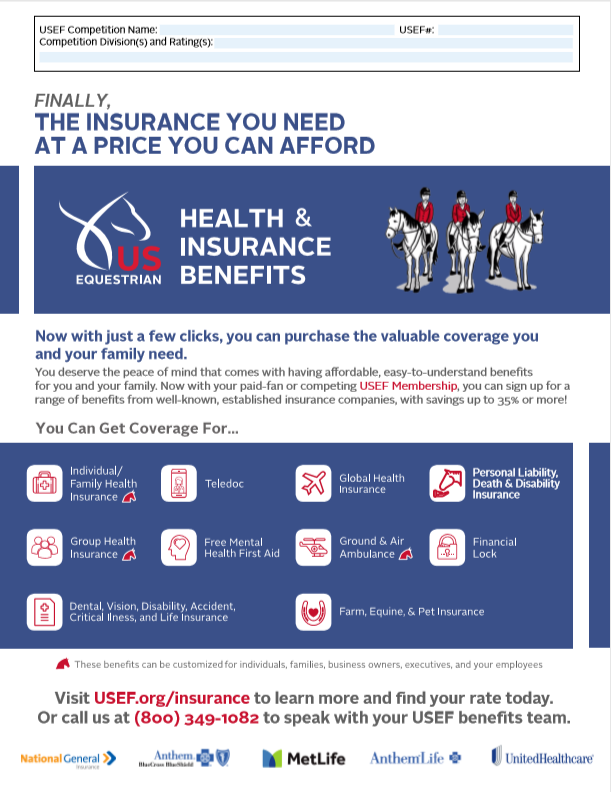 Classes $35Late Fee$30Office Fee per day (non-refundable)$30Trailer-in fee (if not stabling)$10Stall fee (per day)$20RV Hook Up fee (per night)$35Stall deposit (per horse separate check/fee) *$50Additional USEF Fees: USEF Drug & horse fees (only applies if you want USEF pointsAdditional USEF Fees: USEF Drug & horse fees (only applies if you want USEF pointsAdditional USEF Fees: USEF Drug & horse fees (only applies if you want USEF points$23Class #CLASSClass #CLASSClass #CLASS101WD Level 1,Test 1112WD Level 3, Test 4123WD Basic, Test 1102WD Level 1, Test 2113WD Level 4, Test 1124WD Basic, Test 2103WD Level 1,Test 3114WD Level 4, Test 2125WD Basic, Test 3104WD Level 1, Test 4115WD Level 4, Test 3126WD Basic, Test 4105WD Level 2, Test 1116WD Level 4, Test 4127WD Intro, Test 1106WD Level 2, Test 2117WD Level 4 Freestyle128WD Intro, Test 2107WD Level 2, Test 3118WD Level 3 Freestyle129WD Intro, Test 3108WD Level 2, Test 4119WD Level 2, Freestyle130WD Intro, Test 4109WD Level 3, Test 1120WD Level 1 Freestyle110WD Level 3, Test 2121WD Basic Freestyle111WD Level 3, Test 3122WD Intro Freestyle